Ashwick & Oakhill Village Hall MinutesMonday 11 April 2022 7:00 PMPresent:Andy N, Tim, Chris, Andy S, Kim, Martin, David, Laura Apologies:Caroline, BryanMinutes of Committee Meeting Monday 07 March 2022 – Approved.GOVERNANCEHallmark AccreditationLevels 2 & 3 – Kim and Andy N will look at tasks to be done for accreditation and these can then be broken down into key areas to be tackled by sub groups.  Ongoing.Assessment date is 31st August 2022.FINANCETreasurers ReportClosing balance of £57K. Includes payment for last year’s grass cuttings and unexpected additional receipt of £1000 from Mendip District Council – Omicron Hospitality Grant.Grant ApplicationsStill awaiting payment from Mendip County Council.BOOKINGSBookings Secretary Report – see attachedREJUVENATIONPhase 1 - Cafe/KitchenStart delayed by Covid/staff absences but start is imminent.Need to decide exactly what is needed in the kitchen area and where the equipment, sockets, waste pipes and drainage will go. Two sinks are needed. A lockable cupboard/pantry/larder needs to be incorporated into the design.A Zoom meeting will be set up to discuss kitchen planning. MARKETINGBeacon Magazine – will highlight kitchen building work which should have started, notification of AGM on 10th May and awareness of necessary playground repairs which will restrict access.FUNDRAISINGAprilSaturday 16th April - Easter Event.Treasure Hunt around The Rec, Eggs in a Jar, Name the Bunny, Tim’s Plant Sales.Drinks including Hot Chocolate and cakes for sale. Raffle. Easter bonnet parade. Lambs to feed - weather dependent.June3rd – 5th June Platinum Jubilee – will tie in with local and national events.Saturday 4th June – 1950s themed dance with band (booked) and a bar in marquee (booked) and the Hall will be open for use of toilets and as a quiet, sit down area to have a drink (cash bar).150 tickets - £10 each to include entry, 1 drink and a burger/hog roll.  Tickets to be shared between Oakhill and Binegar.Disco with DJ – tbc.Sunday 5th June - an oak tree with a plaque will be planted on The Rec to mark the occasion.JulySaturday 16th July - Oakhill Festival.  This is a joint venture with Oakhill School, the church and the Village Hall.SeptemberOakhill’s Got Talent - tbcOctober	Cloud9 music evening – tbc FACILITIES / MAINTENANCEPlayground inspection is in June – Martin will carry out necessary repairsTim has had a quote for line marking the car park: £1000 plus preparation work – cleaning and cutting back trees.  Martin suggested using a road sweeper first – will contact.Committee agree that £2000 would be the limit of expenditure.ANY OTHER BUSINESSDeposit for bookings – Committee agreed that all adult parties should be charged a deposit to cover possible damage/cleaning.  Could be added to the Booking Policy.Equipment hire – hirers should confirm they are returning the equipment in good working order.NEXT MEETING – Tuesday 3rd May 2022 7pm A&O Village Hall AGM – Tuesday 10th May 2022 7pmAshwick & Oakhill Village Hall Bookings ReviewRegular Bookings UpdateTai Chi (Jo Webb) – Weekly (Mon pm)Yoga (Min Roberston) – Two classes per week (Tue am & Thur evening)Indoor Bowls (Chris Sully) – Weekly (Tue pm)Parish Council – Monthly (usually Weds evening)Pilates (Kelly Lewis) – Weekly (Thur evening)East Mendip Gardening Club – Monthly (Tue evening)Oakhill & Ashwick Local History Group – Monthly (Wed evening)One-Off BookingsOctober 2023 - South West Folk, Song and Dance Group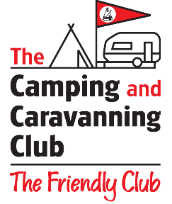 This section of  the Camping and Caravanning Club (folk dancing, poetry, singing) have booked the hall facilities for 4 evenings (630pm to 10pm) from Thursday 5th – Sunday 8th October 2023. Contact is Bernadette ThorneThe group will stay at Oakhill Camping & Caravanning (Mandy Alvis).Future One-Off Bookings (Apr to Jun)Wells & Mendip Astronomers (Hugh Allen) – Fri 1st Apr1st Birthday Party (Taya Knapton) – Sat 2nd Apr7th Birthday Party (Vicki Boniface) – Sun 10th AprEASTER EVENT – Sat 16th AprWessex K9 Dog Training (Susan Wolf) – Mon 25th Apr to Fri 29th Apr (5 days,  9am-4pm)Animal Physio (Liz Tyrrell-Asprey) – Sat 30th AprLocal Elections – Thu 5th May5th Birthday Party (Lucy Degregorio) – Sat 7th May6th Birthday Parry (Becky Hoey) – Sat 14th May1st Birthday Party (Jessica Taylor) – Sun 22nd MayPlatinum Jubilee Celebrations – Fri 2nd to Sun 5th June5th Birthday Party (Emily Keen) – Sun 12th June